+Поселковая администрация сельского поселения «Поселок Детчино»Малоярославецкого  районаКалужской  областиПОСТАНОВЛЕНИЕ     28.12. 2020 г.      					                                                           № 256Об утверждении муниципального задания на 2021 год и на плановый период 2022 и 2023годов для муниципального бюджетного учреждения  «Детчинский дом культуры» сельского поселения «Поселок Детчино»         В соответствии с требованиями статьи 69.2 Бюджетного Кодекса Российской Федерации, и формированием  муниципальных заданий для бюджетных учреждений,  финансируемых из бюджета сельского поселения «Поселок Детчино»Поселковая администрация сельского поселения «Поселок Детчино»Постановляет:1. Утвердить муниципальное задание муниципального бюджетного учреждения «Детчинский дом культуры» на 2021 год и на плановый период 2022-2023 годов согласно приложению № 1.2.Настоящее  постановление  вступает в силу с 01.01.2021 г. и подлежит размещению на официальном сайте поселковой администрации сельского поселения «Поселок Детчино».3.Контроль за исполнением настоящего постановления возложить на главного специалиста поселковой администрации сельского поселения «Поселок Детчино» Ланину Л.Л.Глава администрации сельского поселения«Поселок Детчино»                                                                                                              Е.Л.Заверин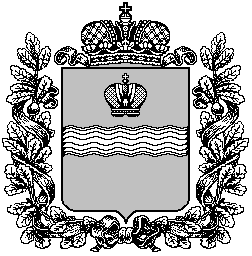 